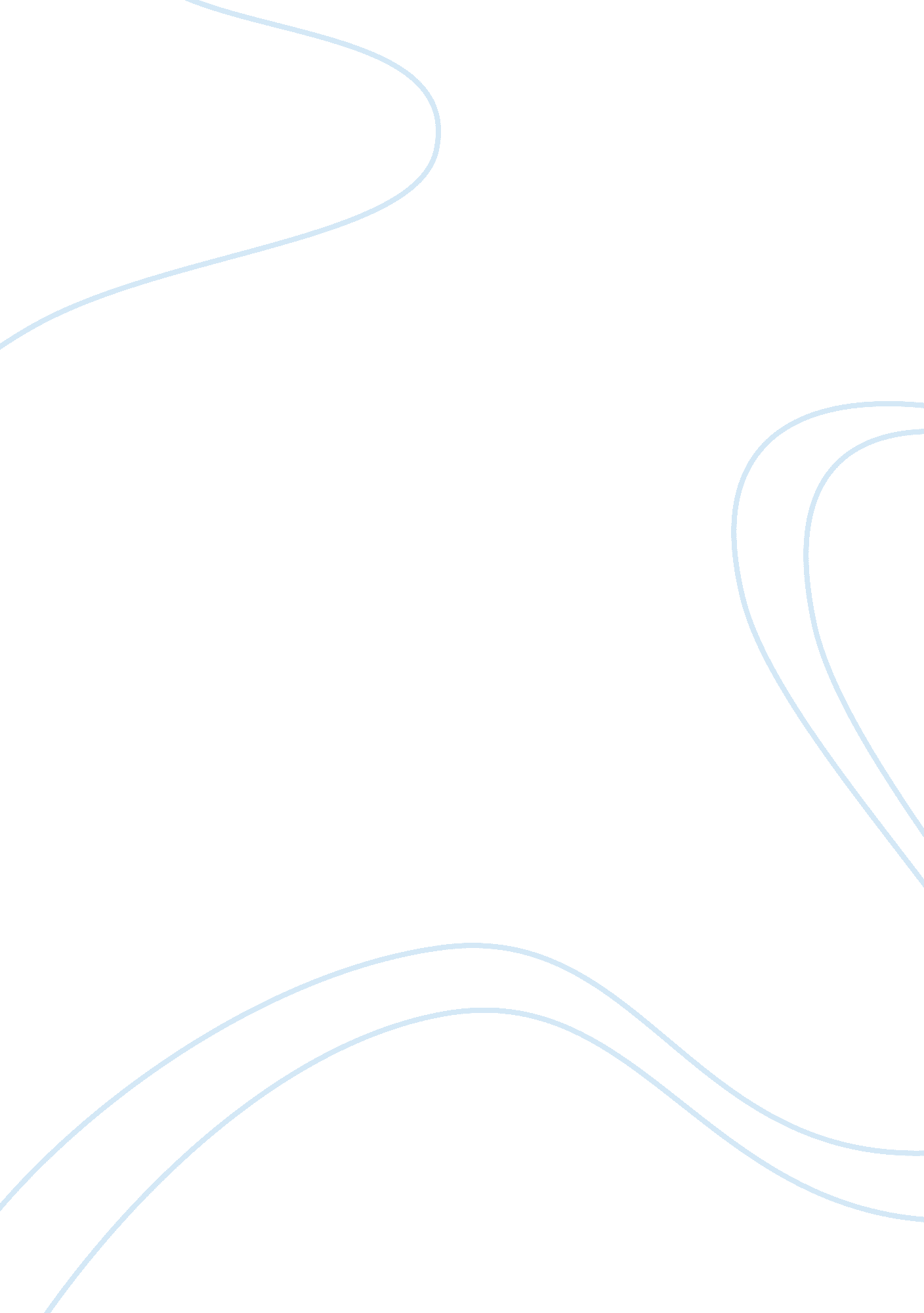 Disadvantages of facebook essay sampleLiterature, Russian Literature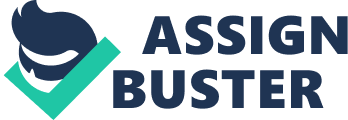 Now it’s time to talk about some disadvantages of Facebook. There are some Disadvantages of Facebook beside all these advantages. Some of the main disadvantages are : #. Facebook is Addicting! Facebook is too much addicting! Facebook is too too addicting! Yes it is indeed addicting which often kills your valuable time. Using Facebook for your need is fine but when you waste most of your valuable time then it is not good. The biggest disadvantages of Facebook is it’s addiction which causes many problems by killing your precious time. # Fake profile and ID! Fake profile is one of the biggest disadvantage of Facebook. Now it is easier to create fake profile. People often use fake profile to insult or harass someone they don’t like. Teen girls are more vulnerable to these activities. There are news that many girls are doing suicide after being harassed in Facebook. # There are plenty of groups and Fan pages out there which are being created to abuse or violate other religion , personalities , nation etc. This kind of racist disgusting activities decreasing some popularity. Facebook administrator should take necessary steps against all of these abusing groups & pages. # Facebook often brings bad effects on students results. Badly Facebook addicted students do not get good marks in their exams unless they are too smart. # People can stalk you and get your personal information by using Facebook. It is highly recommended not to share your personal information publicly. # Beside students, people who works in offices wastes their time in browsing Facebook. That’s why many offices have decided to block Facebook completely in their network. # False report! Many people lost their precious Facebook ID because of false report. Facebook administrator should be careful on that. # Facebook chat doesn’t work properly. User often face trouble while chatting in Facebook. # From different sources it is found that, Facebook can be life threatening sometimes. Many unknown people can track your activities and where you are going. As a result you can face trouble. So be careful in choosing friends and try to keep your activities private. # News also found that one mother killed her child because it was crying in hunger while she was browsing Facebook and a husband killed her wife because she changed her relationship status. These acts are rare but not false. So from the above statement it is clear that Facebook has many disadvantages and could be dangerous as well. Every Facebook users should use Facebook carefully to minimize the effect of these disadvantages. 